										Print/Type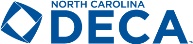 Comprehensive Consent Form		School								Student’s Name							  (	)			(           )			Advisor					  Student’s Home Phone                Student’s Cell PhoneInformation:  This form, completed with all information and required signatures, must be submitted by each DECA member prior to attending any district, state or national DECA function.  It is recommended this form be on file in each local school by September 30 and be retained for one calendar year.  Additionally, the DECA Advisor must bring this form to each district, state and national function.  Completion and signing of this document indicates the student, parent or guardian, and school administrator have read this form and approve its contents.  Completion and signing of this document provides consent for:1. Student travel to and from and attendance at conferences/activities specified below	2. Emergency medical treatment     	3. Student abiding by Conduct Code4. Student abiding by Dress Code5. Waiver of Liability6. Photo ReleasePhilosophy:  It is a privilege and honor for a student to attend local, district, state and international DECA functions.  As such, each student represents his/her school, community and family as a young, business professional.  Students are expected to follow all Rules and Regulations stated herein.  In cases of uncertainty, the student should confer with his/her advisor or chaperone prior to acting, since ignorance of our rules is not an acceptable excuse.  Teachers, chaperones, state staff, and the Board of Directors assume the responsibility of enforcing Rules and Regulations to ensure, to the greatest degree possible, the safety and well-being of the student.Conferences:	Consent and approval indicated by the signing parties are applicable to the following activities:	1. DECA Marketing Leadership Conference			6. International DECA CDC	2. DECA Officer Leadership Training			7. State Officer Leadership Training (SOLD Con)	3. DECA Marketing Competitive Events Conference		8. State Officer Training Meetings	4. NC DECA Career Development Conference		9. Other Workshops/Activities financed by NC DECA	5. DECA Southern Region Conference	*****I, as indicated by my signature below, 																	Name of Parent or Guardian 		RelationshipMedical		of											 Consent:					Student					     	Student’s Age												(        )						Complete Home Address with Zip					   Home Phone			(	)		 hereby authorize in advance any necessary medical treatment required by			   Emergency Phone							  while traveling to, from, and while attending all DECA functions.				Student NameTravel and Attendance:  	I, as indicated by my signature below, give my son/daughter permission to travel to/from and attend the conferences/activities referenced on this form.Conduct/Dress Code:	We, as indicated by our signatures, have read and will abide by the Dress and Conduct Code appearing on the reverse side of this form.		.Waiver of Liability:	We, as indicated by our signatures below, agree to waive the liability of NC DECA, and its staff, the NC DPI, the Marketing Education Instructor/Advisor and chaperones from accident or illness occurring during transit or while participating in DECA functions listed on this form.		Student Signature			Date		        Parent Signature	     	    Date		        Administrator Signature		               Date		       Advisor Signature		    DateDress CodeProfessional appearance is an important aspect of the overall preparation of DECA members for the business world. To that end, DECA supports a dress code for its career-based functions that exemplifies the highest standards of professionalism while being non-discriminatory between males and females.NC DECA’s board of directors has developed the following official dress standards for all DECA related events.  Students, advisors and chaperones must follow the dress code.For a more polished, professional appearance, it is recommended that attendees wear appropriate hosiery/socks.WHEN APPEARING BEFORE JUDGES OR DECA GENERAL SESSIONSFEMALES:  	Business suit or blazer with dress blouse and dress skirt or dress slacks or business dress; dress shoes.MALES:	Business suit or sport coat with dress slacks, collared dress shirt and necktie; dress shoes and dress socks.DECA ATTIRE FOR LOCAL DISTRICT EVENT/S (AT DISRECTION OF DISTRICT LEADERSHIP) FEMALES:  	Dress blouse or dress sweater with dress skirt or dress slacks (blazer optional) or business dress; dress shoesMALES:	Collared dress shirt and necktie with dress slacks (blazer optional); dress shoes and dress socksDECA BUSINESS CASUAL• Casual slacks (e.g., Dockers), blouse or shirt, socks and casual shoes• Jeans, t-shirts and athletic shoes are not included in business casual attireUNACCEPTABLE DURING DECA ACTIVITIES• Skin-tight or revealing clothing • Midriff-baring clothing • Leggings or graphic designed hosiery/tights • Athletic clothing •Swimwear• Clothing with printing that is suggestive, obscene or promotes illegal substancesConduct CodeParticipation in NC DECA activities provides an opportunity for students to interact with adult DECA supporters from business and industry, fellow members and the general public.  As a result of establishing a positive, professional image, many businesses, civic organizations and individuals provide financial and human resources to DECA and its members.  Should you have a question concerning what constitutes acceptable behavior, ask your advisor prior to making a decision.  Maintain DECA's reputation!  The following Conduct Code is enforced at all DECA functions. Level One Violations:  The following have been identified as extremely serious violations of the NC DECA Conduct Code:Violation of any city, state or federal law.Possession, consumption, transporting or purchasing of any alcoholic beverage or illegal drug.  If alcoholic beverages and/or illegal drugs or evidence of their use are found in a hotel room, all occupants of that room will be subject to the penalties prescribed below.Defacing, damaging or stealing public or private property.Failure to attend conference activities, including competitive events, general sessions, and special meetings.Males in female's room or females in male's room without an open door and permission of a chapter advisor/chaperone.Missing curfew by more than 15 minutes.  Curfew means being in your assigned room with the door closed and quiet.  If you are not staying in the hotel, curfew means you have left the hotel grounds by the stated time.Throwing any objects from a hotel window, balcony or vehicle.Inviting or having unregistered individuals in your hotel room or at a conference activity.Rudeness or insubordination.Dishonesty of any kind on competitive events to include cheating, plagiarism or lying.  Repeated occurrences of Level 2 violations.Violations not mentioned; as identified by the advisor, chaperone, staff, and/or school official.	Level One Penalties:   Expulsion from the conference.Notification of parent or guardian.Notification of school official.Student and parent/guardian must immediately arrange and pay for alternative travel plans to return home.Forfeiture of awards, scholarship, grants and future opportunities to participate in NC DECA activity.Student shall refund any funds provided by NC DECA supporting participation in the conference or activities.Other penalties at the discretion of the advisor, chaperone, school official, or state staff.Level Two Violations:   Less serious violations, but if repeated violations occur the student may be subject to penalties similar to those prescribed for Level 1.Failure to follow the above NC DECA Dress Code as described above.Smoking in public during the conference.Failure to wear identification badges during the conference.Tardiness to conference activities.  If tardy by 30 minutes or more, a Level 1 penalty applies.Leaving the conference site without the knowledge of your advisor or chaperone.Missing curfew by less than 15 minutes and by not being in your assigned room with the door closed and quiet.Disturbing other hotel guests by excessive noise, door slamming, etc. which results in a complaint to hotel management. Two complaints result in a Level 1 penalty for all occupants of the room or facility.Violations not mentioned above, at discretion of advisor, chaperone, state staff or school official.Level Two Penalties:Disqualification from competition and/or conference.Verbal and written warning and immediate compliance with conference rules.Notification of chapter advisor and state staff.Repeat violations or another violation of a Level 2 Code may result in Level 1 penalties.Please Note:    All dress and conduct code rules will be enforced by individual's local advisors, Board of Director Chairpersons, NC DECA Advisor or any Marketing Education state staff member.